VІ. Приложение 2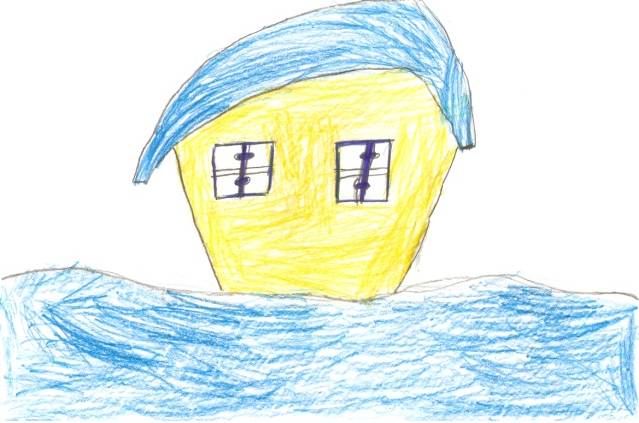 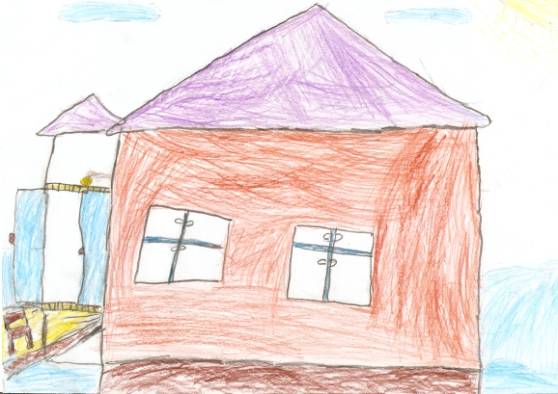 Наши эскизы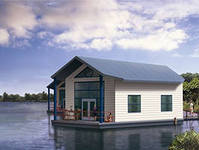 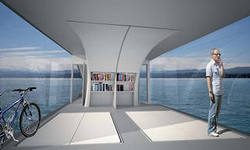 Фотографии домов на воде